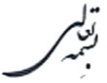 قرارداد خريد ماژول GPRSمقدمه : این قرارداد فی مابین شرکت تجارت الکترونیک پارسیان به شناسه ملی 10101850423 دارنده کد اقتصادی به شماره 411136549745 و شماره ثبت 164214به نشانی: تهران، خیابان آفریقا، خیابان شهيد سلطاني، پلاک 8 و تلفن: 
87-22661777 به نمايندگي آقایان احمد جعفری قزل حصار  بعنوان مدير عامل و عضو هیأت مديره و علی باقری به عنوان معـاون مالی و پشتیبانی که منبعد در این قرارداد "خریدار" نامیده می شود از یک طرف و شرکت ................................  به نمايندگي آقای ............................ بعنوان مدير عامل و رئيس هیأت مديره به شناسه ملی: .........................، دارنده کد اقتصادی به شماره: ............................. ، شماره ثبت: ............................. به نشانی: ........................................... كد پستي: .................................... و تلفن: ..................................... که منبعد در این قرارداد "فروشنده"  نامیده میشود از طرف دیگر و طبق ماده 10 قانون مدنی با شرایط زیر که برای طرفین لازم الاجراست منعقد می گردد.      ماده 1- موضوع قرارداد:موضوع قرارداد عبارتست از خريد تعداد 5000 عدد ماژولGPRS تبصره 1: فروشنده مكلف است بر روي ماژول GPRS دستگاههاي كارتخوان از نام و نشان تاپ استفاده نمايد و دستگاهها  
مي بايست داراي شماره سريال و شناسه توليد باشند.   تبصره2 : فروشنده با امضاي ذيل اين قرارداد اعلام و اقرار مي نمايد كه از تمام مشخصات وخصوصيات فني و ظاهري و انجام كارهاي موضوع قرارداد حاضر به طوركامل مطلع بوده و كليه ابزار و اطلاعات فني مورد نياز جهت انجام موضوع قرارداد را در اختيار دارد و در اجراي وظايف و تعهدات مندرج نمي تواند به عذر عدم اطلاع متعذر گردد. ماده 2– مدت زمان قــرارداد مدت قرارداد از تاریخ ابلاغ قرارداد به فروشنده به مدت .................. روز كاري می باشد.ماده 3- مبـــلغ قرارداد و نحوه پرداختمبلغ قرارداد معادل..........................ريال ( از قرار هر ماژول به مبلغ ................ ریال ) و با احتساب 9٪ ماليات بر ارزش افزوده در مجموع به مبلغ كل ........................... ريال میباشد که این مبلغ پس از تحویل کامل تجهیزات موضوع قرارداد 
( طی صورتجلسه تحویل ) با ارائه صورتحساب رسمی و معتبر، از سوی فروشنده و تایید آن از سوی ناظر قرارداد ظرف مدت ........................ روز کاری در وجه فروشنده پرداخت خواهد شد. تبصره 3: پرداخت 9% مالیات بر ارزش افزوده به عهده خریدار می باشد که در صورت داشتن اعتبار ارزش افزوده در سایت به فروشنده پرداخت می گردد.ماده 4- محل تحویل فروشنده موظف است کلیه اقدامات مربوط به موضوع قرارداد را با مشخصات فنی قید شده با هماهنگی ناظر قرارداد و در محل : تهران ، ان شهرک صنعتی پرند، بلوار صنعت ، خیابان فرخنده، کوچه سپیدار ، پلاک C5 انجام دهد و کلیه هزینه های مربوط به حمل و نقل ، ایاب ذهاب بر عهده فروشنده خواهد بود.ماده5- تغییر مقادیرخریدار مجاز است درطول اجرای قرارداد به میزان 25% از حجم، مدت و مبلغ قرارداد را با نرخ پایه افزایش و یا کاهش داده و فروشنده موظف به پذیرش تغییرات است .ماده 6- تعهدات فروشندهفروشنده متعهد گردید کلیه تجهیزات موضوع قرارداد را طبق مشخصات پیوست  قرارداد، به طور سالم به مکان مورد نظر خریدار تحویل نموده و رسید دریافت نماید. فروشنده موظف به تحویل موضوع قرارداد مطابق با مشخصات فنی ( پیوست قرارداد)  و بر اساس برنامه زمانبدی مشخص شده در قرارداد می‌باشد.فروشنده بدون هماهنگی و مجوز کتبی خریدار حق واگذاری یا انتقال تمام و یا بخشی از تعهدات موضوع قرارداد به سایر اشخاص حقیقی یا حقوقی را  ندارد.فروشنده متعهد می گردد، فضایی را در اختیار عوامل خریدار قراردهد که قبل از تحویل، QCمحصولات تولید شده به رویت ایشان برسد صورتجلسه QC محصولات امضاء شود و این صورتجلسه به معنی سلامت کلیه کالای تحویل شده 
می باشد.5 . فروشنده متعهد می گردد پس از انعقاد قرارداد یک نفر را به عنوان نماینده خود جهت انجام هماهنگی لازم برای انجام موضوع قرارداد به خریدار معرفی نماید.فروشنده ملزم به ارائه خدمات پس از فروش و پشتيباني 3 ساله پس از طي دوره گارانتي و در قبال قرارداد مجزا به خریدارمي باشد.ماده 7) تعهدات خریدار    خریدار متعهد مي گردد نسبت به پرداخت مبلغ قرارداد پس از تاييد ناظر قرارداد در زمان تعیین شده اقدام نماید.ماده 8) تضمین حسن و انجام تعهداتفروشنده یک فقره ضمانتنامه بانكي به میزان 10 ٪ مبلغ كل قرارداد را به عنوان ضمانت انجام تعهدات دوره گارانتی اقلام ماده یک موضوع قرارداد به خریدار سپرده که در پایان مدت گارانتی ( یک سال پس از اتمام قرارداد) و بر اساس تاييد ناظر قرارداد به فروشنده عودت خواهد گردید.کلیه تجهیزات موضوع قرارداد به مدت يك سال گارانتی می باشد و در صورت عدم ارائه سرويس مناسب در مدت زمان گارانتي، خریدار مي تواند خسارت های وارده را به تشخیص ناظر قرارداد در طول مدت گارانتي از محل ضمانتنامه بانكي مذکور وصول نمايد. در صورتیکه میزان تضمین ماخوذه مکفی نباشد، خریدار می تواند با ارجاع به کارشناس رسمی دادگستری اقدام و نظریه صادره به عنوان وجه التزام تلقی و خریدار می تواند نسبت به احقاق حقوق خود اقدام نماید. مادہ9) خسارت تاخير در انجام تعهدات در صورتيكه تاخیر فروشنده در تحویل به موقع موضوع قرارداد بیش از ۱۰ روز باشد، به ازاء هر روز تأخیر جریمه ای معادل سه درصد از مبلغ كل قرارداد را به عنوان جريمه  محاسبه و از صورتحسابها و مطالبات احتمالی فروشنده کسر می گردد. در صورت تاخیر غیر مجاز فروشنده بیشتر از 20 روز ، خریدار می تواند قرارداد را بصورت یکطرفه فسخ نموده و کلیه مطالبات و تضامین فروشنده را به نفع خود ضبط نماید و یا اینکه نسبت به اعمال جرائم بر اساس نرخ جریمه مندرج در این ماده اقدام نماید.ماده 10) فسخ قرارداد در موارد ذیل خریدار بدون مراجعه به دادگاه حق فسخ قرارداد را خواهد داشت و این فسخ بین طرفین، تفاسخ تلقی می گردد:1 -  عدم اجرای تمام یا قسمتی از موضوع قرارداد در موعد پیش بینی شده از سوی فروشنده.2 - انتقال کل یا جزیی از قرارداد از سوی فروشنده به شخص ثالث بدون اجازه کتبی خریدار.3 - انحلال شرکت فروشنده.4- ورشکستگی فروشنده.5 - عدم توجه به یک اخطار كتبي توسط خریدار در خصوص عدم انجام تعهدات.تبصره 4: در صورت محقق شدن هر یک از موارد فوق، خریدار می تواند خسارت خود را پس از تأیید ناظر قرارداد از ضمانتنامه موضوع ماده 8 وصول نماید.    ماده 11) ناظر قرارداد     از طرف خریدار معاونت پشتیبانی کسب و کار  به عنوان ناظر قرارداد معرفي مي گردد و صورتحسابهای ارائه شده از سوي فروشنده با تاييد ايشان قابل پرداخت مي باشد. ماده 12) فورس ماژور هرگاه به دلیل بروز حوادث غیر مترقبه طبیعی نظیر زلزله ، سیل ، توفان و یا به دلیل بروز اغتشاشات اجتماعی نظیر جنگ، هریک از طرفین نتوانند به تعهدات خویش عمل نمایند، عدم انجام تعهدات در شرایط مذکور بعنوان نقص تعهدات قراردادی تلقی نمی شود و این قرارداد به قوت خود باقی خواهد بود و طرفین متعهد به انجام تعهدات پس از رفع فورس ماژور خواهند بود. چنانچه مدت فوس ماژور بیش از 3 ماه طول بکشد، ادامه اجرای مجدد این قرارداد منوط به توافق طرفین خواهد بود.در این صورت قرارداد در مدت فورس ماژور حداکثر سه ماه به حالت تعلیق درآمده و پس از رفع حالت فورس ماژور به قوت خود باقی خواهد بود و درصورت، استمرار حالت فورس ماژور بیش از 3ماه، طرفین نسبت به خاتمه و یا ادامه قرارداد توافق خواهند نمود. بدیهی است درصورت خاتمه قرارداد فعالیت های انجام شده توسط پیمانکار تا قبل از حالت فورس ماژور توسط نمایندگان تام الاختیار طرفین محاسبه و به پیمانکار پرداخت خواهد شد.ماده 13) حل اختلافهرگاه بین طرفین اختلافی در ارتباط با نقض، فسخ، اعتبار و تفسیر قرارداد آن بروز کند،  هر یک از طرف ها می تواند جهت احل اختلاف به مراجع قضایی مراجعه نماید و رأی صادره برای هر یک از طرف ها لازم الاجرا خواهد بود.ماده 14) اقامتگاه طرفين قرارداد:اقامتگاه قانونی طرفين همانست كه در مقدمه اين قرارداد قيد گرديده و هر گونه مكاتبات، اخطارها  و غيره به نشاني هاي مندرج در قرارداد ارسال خواهد شد. چنانچه هر يك از طرفين اقامتگاه خود را تغيير دهد، متعهد است نشاني جديد خود را ظرف حداكثر پنج روز به صورت مکتوب به طرف مقابل اعلام دارد در غیر اینصورت کلیه مکاتبات ارسالی به نشانه های مذکور ابلاغ شده تلقی می گردد.    ماده 15) نسخ قرارداد : قرارداد حاضر در 15 ماده و4 تبصره و در دو نسخه متحد المتن تنظیم و به امضاء طرفین قرارداد رسیده که هر دو نسخه از ارزش یکسانی برخوردارند                    شرکت تجارت الکترونیک پارسیان                     شرکت تجارت الکترونیک پارسیان                         شرکت .......................................                        شرکت .......................................                        شرکت .......................................احمد جعفری قزل حصارمدیر عامل و عضو هیأت مدیره            علی باقری  معاون مالی و پشتیبانی        علی باقری  معاون مالی و پشتیبانی............................................                 مدیر عامل و رئیس هیأت مدیره